                   КАРАР                                                                                   РЕШЕНИЕ           «27»  февраль 2021й                             №  22-4                       «27»  февраля 2021гОб утверждении Положения об Администрациисельского поселения Иликовский сельсовет муниципального района Благовещенский район Республики БашкортостанВ соответствии с Конституцией Российской Федерации, Бюджетным кодексом Российской Федерации, Градостроительным кодексом Российской Федерации, Федеральным законом от 6 октября 2003 года   №131-ФЗ «Об общих принципах организации местного самоуправления в Российской Федерации», Конституцией Республики Башкортостан, Законом от 18 марта 2005 года № 162-з «О местном самоуправлении в Республике Башкортостан», Уставом муниципального образования сельского поселения Иликовский сельсовет муниципального района Благовещенский район Республики Башкортостан, Совет сельского поселения Иликовский сельсовет муниципального района Благовещенский район Республики Башкортостан,РЕШИЛ:Утвердить Положение об Администрации сельского поселения Иликовский сельсовет муниципального района Благовещенский район Республики Башкортостан (Приложение 1).Признать утратившим силу решение Совета сельского поселения Иликовский сельсовет муниципального района Благовещенский район Республики Башкортостан № 38-1 от 25 февраля 2011 года «Об утверждении Положения об Администрации сельского поселения Иликовский сельсовет муниципального района Благовещенский район Республики Башкортостан».Настоящее решение подлежит опубликованию (обнародованию) на официальном сайте Администрации сельского поселения Иликовский сельсовет муниципального района Благовещенский район Республики Башкортостан сети ИнтернетРешение вступает в силу со дня его официального обнародования. Контроль за исполнением настоящего решения оставляю за собой.Глава сельского поселения                                         Д.З.БатршинПриложениек решению Совета сельского поселенияИликовский сельсовет муниципального района Благовещенский район Республики Башкортостан «Об утверждении Положения об Администрации сельского поселения Иликовский сельсовет муниципального района Благовещенский район Республики Башкортостан» от 27.02.2021 г. № 22-4ПОЛОЖЕНИЕоб Администрации сельского поселения Иликовский сельсовет муниципального района Благовещенский район Республики БашкортостанОбщие положенияАдминистрация сельского поселения Иликовский сельсовет муниципального района Благовещенский район Республики Башкортостан (далее – Администрация Сельского поселения) в соответствии с Уставом сельского поселения Иликовский сельсовет муниципального района Благовещенский район Республики Башкортостан, является исполнительно-распорядительным органом, наделенным полномочиями по решению вопросов местного значения и полномочиями для осуществления отдельных государственных полномочий, переданных органам местного самоуправления федеральными законами и законами Республики Башкортостан. Администрация обладает всей полнотой полномочий по решению вопросов местного значения, не отнесенных законодательством Российской Федерации и Уставом Сельского поселения к компетенции других органов и должностных лиц местного самоуправления Сельского поселения, в том числе полномочиями в области муниципального контроля, а также полномочиями по разработке и утверждению схемы размещения нестационарных торговых объектов на территории Сельского поселения.Наименование:- полное: Администрация сельского поселения Иликовский сельсовет муниципального района Благовещенский район Республики Башкортостан;- сокращенное: Администрация сельского поселения Иликовский сельсовет МР Благовещенский район РБ.Место нахождения Администрации: Российская Федерация, Республики Башкортостан, Благовещенский район, с.Староиликово, ул. Трудовая, 4Почтовый адрес: 453456, Республика Башкортостан, Благовещенский район, ул. Советская, д. 73Администрация сельского поселения Иликовский сельсовет муниципального района Благовещенский район Республики Башкортостан действует в исторически сложившихся территориальных границах — на территории с.Староиликово.Администрация Сельского поселения осуществляет свою деятельность в соответствии с Конституцией Российской Федерации, Бюджетным кодексом Российской Федерации, Градостроительным кодексом Российской Федерации, Федеральным законом от 6 октября 2003 года   №131-ФЗ «Об общих принципах организации местного самоуправления в Российской Федерации», Конституцией Республики Башкортостан, Законом от 18 марта 2005 года № 162-з «О местном самоуправлении в Республике Башкортостан», Уставом муниципального образования сельского поселения Иликовский сельсовет муниципального района Благовещенский район Республики Башкортостан, решениями Совета сельского поселения Иликовский сельсовет муниципального района Благовещенский район Республики Башкортостан, нормативными правовыми актами Администрации сельского поселения Иликовский сельсовет муниципального района Благовещенский район Республики Башкортостан, настоящим Положением.Администрацией руководит глава Сельского поселения на принципах единоначалия.Администрация Сельского поселения обладает правами юридического лица, имеет печать со своим наименованием, штампы, бланки и счета, открываемые в соответствии с федеральным законодательством.Порядок организации работы Администрации Сельского поселения устанавливается локальным нормативным актом Администрации Сельского поселения.Финансовое обеспечение Администрации Сельского поселения осуществляется из средств бюджета Сельского поселения в пределах предусмотренных бюджетных ассигнований на основании бюджетной сметы в порядке, установленном действующим законодательством.Администрация Сельского поселения является получателем бюджетных средств, администратором доходов бюджета, главным распорядителем бюджетных средств, имеет самостоятельный баланс, открывает лицевые счета в органах Федерального казначейства.Администрация Сельского поселения является уполномоченным органом, осуществляющим функции и полномочия учредителя в отношении муниципальных предприятий и учреждений, за исключением муниципальных казенных учреждений, являющимися в соответствии с Уставом муниципального образования, органами местного самоуправления.II. Структура Администрации.В структуру Администрации Сельского поселения  входят: глава Сельского поселения, структурные подразделения Администрации Сельского поселения, должности муниципальной службы, должности по техническому обеспечению деятельности Администрации Сельского поселения, не входящие в состав структурных подразделений Администрации Сельского поселения. Структура Администрации утверждается Советом по представлению главы Сельского поселения.Штатное расписание Администрации Сельского поселения Иликовский сельсовет муниципального района Благовещенский район Республики Башкортостан утверждается главой Сельского поселения на основе структуры Администрации Сельского поселения исходя из расходов на содержание Администрации Сельского поселения, предусмотренных бюджетом Сельского поселения.Глава Сельского поселения назначает и увольняет работников Администрации Сельского поселения, осуществляет иные полномочия в отношении работников Администрации Сельского поселения в соответствии с федеральным и республиканским законодательством о муниципальной службе и трудовым законодательством.Администрация подотчетна главе Сельского поселения, подконтрольна главе Сельского поселения и Совету Сельского поселения.Главой Сельского поселения может быть создан совещательный орган - коллегия Администрации Сельского поселения.В случаях, предусмотренных федеральными законами и законами Республики Башкортостан, решениями Совета Сельского поселения Иликовский сельсовет муниципального района Благовещенский район Республики Башкортостан и правовыми актами Администрации Сельского поселения, при Администрации создаются коллегиальные органы - комиссии, советы. Порядок создания и деятельности комиссий, советов при Администрации устанавливается Советом сельского поселения Иликовский сельсовет муниципального района Благовещенский район Республики Башкортостан или главой Сельского поселения в соответствии с их полномочиями, установленными федеральными законами и законами Республики Башкортостан, Уставом муниципального образования.Полномочия и порядок организации работы структурных подразделений Администрации Сельского поселения определяются положениями об этих подразделениях, утверждаемыми главой Сельского поселения. Структурные подразделения Администрации сельского поселения Иликовский сельсовет муниципального района Благовещенский район Республики Башкортостан не обладают правами юридического лица.Руководители структурных подразделений Администрации Сельского поселения:1) организуют работу структурного подразделения Администрации Сельского поселения;2) разрабатывают и вносят главе Сельского поселения Иликовский сельсовет муниципального района Благовещенский район Республики Башкортостан проекты правовых актов и иные предложения в пределах своей компетенции;3) рассматривают обращения граждан, ведут прием граждан по вопросам, относящимся к их компетенции;4) решают иные вопросы в соответствии с федеральным и республиканским законодательством, Уставом муниципального образования.III. Глава АдминистрацииГлава Сельского поселения является высшим должностным лицом Сельского поселения и наделяется Уставом Сельского поселения в соответствии с Федеральным законом собственными полномочиями по решению вопросов местного значения.Глава Сельского поселения избирается Советом из своего состава, исполняет полномочия председателя Совета и возглавляет Администрацию.Срок полномочий главы Сельского поселения составляет 4 года.Глава Сельского поселения:1) представляет Сельское поселение в отношениях с органами местного самоуправления других муниципальных образований, органами государственной власти, гражданами и организациями, без доверенности действует от имени Сельского поселения;2) подписывает и обнародует в порядке, установленном Уставом нормативные правовые акты, принятые Советом; 3) издает в пределах своих полномочий правовые акты;4) вправе требовать созыва внеочередного заседания Совета;5) обеспечивает осуществление органами местного самоуправления полномочий по решению вопросов местного значения и отдельных государственных полномочий, переданных органам местного самоуправления федеральными законами и законами Республики Башкортостан;6) является представителем нанимателя (работодателем) в отношении муниципальных служащих, проходящих муниципальную службу в Администрации Сельского поселения, иных работников Администрации Сельского поселения, вправе делегировать полномочия представителя нанимателя (работодателя) в отношении указанных муниципальных служащих  в соответствии с республиканским законом;7) ведет прием граждан, рассматривает обращения граждан по вопросам, относящихся к его компетенции;8) осуществляет иные полномочия в соответствии с федеральным и республиканским законодательством, Уставом Сельского поселения.Глава сельского поселения обладает всей полнотой полномочий по решению вопросов местного значения, не отнесенных законодательством Российской Федерации и Уставом муниципального образования к компетенции других органов и должностных лиц местного самоуправления Сельского поселения.Глава Сельского поселения не вправе заниматься предпринимательской, а также иной оплачиваемой деятельностью, за исключением преподавательской, научной и иной творческой деятельности. При этом преподавательская, научная и иная творческая деятельность не может финансироваться исключительно за счет средств иностранных государств, международных и иностранных организаций, иностранных граждан и лиц без гражданства, если иное не предусмотрено международным договором Российской Федерации или законодательством Российской Федерации. Глава Сельского поселения Иликовский сельсовет муниципального района Благовещенский район Республики Башкортостан не вправе входить в состав органов управления, попечительских или наблюдательных советов, иных органов иностранных некоммерческих неправительственных организаций и действующих на территории Российской Федерации их структурных подразделений, если иное не предусмотрено международным договором Российской Федерации или законодательством Российской Федерации.В случае временного отсутствия главы Сельского поселения Иликовский сельсовет муниципального района Благовещенский район Республики Башкортостан его обязанности исполняет управляющий делами Администрации Сельского поселения.Глава Сельского поселения Иликовский сельсовет муниципального района Благовещенский район Республики Башкортостан должен соблюдать ограничения, запреты, исполнять обязанности, которые установлены Федеральным законом от 2 марта 2007 года № 25-ФЗ «О муниципальной службе в Российской Федерации», Федеральным законом от 3 декабря 2012 года № 230-ФЗ «О контроле за соответствием расходов лиц, замещающих государственные должности, и иных лиц их доходам», Федеральным законом от 7 мая 2013 года № 79-ФЗ «О запрете отдельным категориям лиц открывать и иметь счета (вклады), хранить наличные денежные средства и ценности в иностранных банках, расположенных за пределами территории Российской Федерации, владеть и (или) пользоваться иностранными финансовыми инструментами».Денежное содержание главе Сельского поселения Иликовский сельсовет муниципального района Благовещенский район Республики Башкортостан устанавливается решением Совета сельского поселения Иликовский сельсовет муниципального района Благовещенский район Республики Башкортостан в соответствии с федеральными законами и законами Республики Башкортостан.Денежное содержание выборного должностного лица, осуществляющего полномочия главы Администрации сельского поселения, состоит из ежемесячного денежного вознаграждения, денежного поощрения, единовременной выплаты при предоставлении ежегодного оплачиваемого отпуска, материальной помощи.Финансовое обеспечение осуществления полномочий главы Администрации сельского поселения осуществляется за счет средств местного бюджета. IV. Полномочия АдминистрацииАдминистрация сельского поселения Иликовский сельсовет муниципального района Благовещенский район Республики Башкортостан под руководством главы Администрации Сельского поселения:обеспечивает первичные меры пожарной безопасности в границах населенных пунктов Сельского поселения;создает условия для обеспечения жителей сельского поселения Иликовский сельсовет муниципального района Благовещенский район Республики Башкортостан услугами связи, общественного питания, торговли и бытового обслуживания;создает условия для организации досуга и обеспечения жителей сельского поселения Иликовский сельсовет муниципального района Благовещенский район Республики Башкортостан услугами организаций культуры;обеспечивает условия для развития на территории поселения физической культуры, школьного спорта и массового спорта, организует проведение официальных физкультурно-оздоровительных и спортивных мероприятий поселения;организует формирование архивных фондов Сельского поселения;организует благоустройство территории поселения в соответствии с правилами;принимает в соответствии с гражданским законодательством Российской Федерации решения о сносе самовольной постройки, решения о сносе самовольной постройки или приведении ее в соответствие с установленными требованиями;присваивает адреса объектам адресации, изменяет, аннулирует адреса, присваивает наименования элементам улично-дорожной сети (за исключением автомобильных дорог федерального значения, автомобильных дорог регионального или межмуниципального значения, местного значения муниципального района), наименования элементам планировочной структуры в границах Сельского поселения, изменяет, аннулирует такие наименования, размещает информацию в государственном адресном реестре;содействует развитию сельскохозяйственного производства, создает условия для развития малого и среднего предпринимательства;организует и осуществляет мероприятия по работе с детьми и молодежью в сельском поселении;оказывает поддержку гражданам и их объединениям, участвующим в охране общественного порядка, создает условия для деятельности народных дружин;Администрация сельского поселения Иликовский сельсовет муниципального района Благовещенский район Республики Башкортостан вправе привлекать граждан к выполнению на добровольной основе социально значимых для Сельского поселения работ (в том числе дежурств) в целях решения вопросов местного значения. Постановление Администрации сельского поселения Иликовский сельсовет муниципального района Благовещенский район Республики Башкортостан о привлечении граждан к выполнению на добровольной основе социально значимых для Сельского поселения работ должно быть опубликовано (обнародовано) не позднее, чем за семь дней до дня проведения указанных работ.К социально значимым работам могут быть отнесены только работы, не требующие специальной профессиональной подготовки.К выполнению социально значимых работ могут привлекаться совершеннолетние трудоспособные жители сельского поселения Иликовский сельсовет муниципального района Благовещенский район Республики Башкортостан в свободное от основной работы или учебы время на безвозмездной основе не более чем один раз в три месяца. При этом продолжительность социально значимых работ не может составлять более четырех часов подряд.Администрация сельского поселения Иликовский сельсовет муниципального района Благовещенский район Республики Башкортостан исполняет отдельные государственные полномочия, переданные органам местного самоуправления сельского поселения, в соответствии с федеральными законами и законами Республики Башкортостан.V. Правовые акты Администрации и должностных лиц АдминистрацииГлава Администрации сельского поселения Иликовский сельсовет муниципального района Благовещенский район Республики Башкортостан в пределах своих полномочий, установленных федеральными законами и законами Республики Башкортостан, Уставом муниципального образования, нормативными правовыми актами Совета сельского поселения, издает постановления Администрации по вопросам местного значения и вопросам, связанным с осуществлением отдельных государственных полномочий, переданных органам местного самоуправления Сельского поселения федеральными законами и законами Республики Башкортостан, а также распоряжения Администрации по вопросам организации работы Администрации.Муниципальные правовые акты могут быть отменены или их действие может быть приостановлено органами местного самоуправления или должностными лицами местного самоуправления, принявшими (издавшими) соответствующий муниципальный правовой акт, а в случае упразднения таких органов или соответствующих должностей либо изменения перечня полномочий указанных органов или должностных лиц — органами местного самоуправления или должностными лицами местного самоуправления, к полномочиям которых на момент отмены или приостановления действия муниципального правового акта отнесено принятие (издание) соответствующего муниципального правового акта, а также судом; а в части, регулирующей осуществление органами местного самоуправления отдельных государственных полномочий, переданных им федеральными и законами Республики Башкортостан, - уполномоченным органом государственной власти Российской Федерации (уполномоченным органом государственной власти Республики Башкортостан).Контроль за исполнением правовых актов Администрации и должностных лиц Администрации осуществляют должностные лица, их подписавшие, если иное не установлено самим правовым актом.Муниципальные нормативные правовые акты подлежат включению в регистр муниципальных нормативных правовых актов Республики Башкортостан, организация и ведение которого осуществляются Правительством Республики Башкортостан, в порядке, установленном Законом Республики Башкортостан от от 22 декабря 2008 года N 83-з «О республиканском регистре муниципальных нормативных правовых актов».VI. Взаимоотношения Администрации с другими субъектами праваАдминистрация во взаимоотношениях с другими субъектами права может выступать от имени муниципального образования сельское поселение Иликовский сельсовет муниципального района Благовещенский район Республики Башкортостан как исполнительно-распорядительный орган местного самоуправления, а также как юридическое лицо в пределах своей компетенции.Администрация, являясь исполнительно-распорядительным органом местного самоуправления, организует исполнение решений Совета Сельского поселения, правовых актов главы Администрации Сельского поселения, отчитывается об их исполнении. Взаимоотношения между Администрацией и Советом Сельского поселения в вопросах местного значения регулируются правовыми актами Совета Сельского поселения и правовыми актами Администрации.Взаимоотношения Администрации с органами территориального общественного самоуправления строятся в порядке, установленном действующим законодательством и Уставом муниципального образования.Взаимоотношения Администрации с органами государственной власти и управления, не урегулированные законодательным путем, осуществляются посредством заключения договоров и соглашений.Взаимоотношения Администрации с предприятиями, учреждениями и организациями, физическими лицами строятся в рамках действующего законодательства.Взаимоотношения Администрации с общественными объединениями, профсоюзными и религиозными организациями, зарегистрированными в установленном порядке и действующими на территории Сельского поселения, строятся в соответствии с действующим законодательством об этих организациях и Уставом муниципального образования.VII. Заключительные положения.Ликвидация и реорганизация Администрации Сельского поселения осуществляются в порядке, предусмотренном законодательством Российской Федерации, законодательством Республики Башкортостан и нормативными правовыми актами органов местного самоуправления Сельского поселения.Изменения и дополнения в настоящее Положение утверждаются Решением совета сельского поселения Иликовский сельсовет муниципального района Благовещенский район Республики Башкортостан.АУЫЛ  БИЛӘМӘҺЕ ХАКИМИӘТЕИЛЕК АУЫЛ СОВЕТЫМУНИЦИПАЛЬ РАЙОНЫНЫҢБЛАГОВЕЩЕН РАЙОНЫБАШКОРТОСТАН РЕСПУБЛИКАhЫ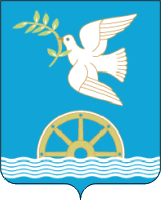 СОВЕТ  СЕЛЬСКОГО ПОСЕЛЕНИЯ ИЛИКОВСКИЙ СЕЛЬСОВЕТ МУНИЦИПАЛЬНОГО РАЙОНА БЛАГОВЕЩЕНСКИЙ РАЙОН РЕСПУБЛИКИБАШКОРТОСТАН